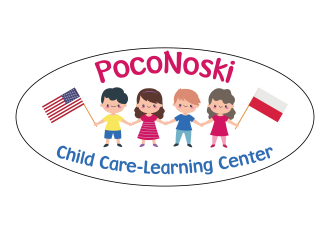 ENROLLMENT FORM/ REJESTRACJAFull Name/Imię i Nazwisko: ____________________________________________________Date of Birth/ Data Urodzenia: __________________________________________________Address/Adres  _____________________________________________________________         		   Street/ Ulica________________________	___________	_______________        City/Miasto		  State/State 	Zip/ Kod PocztowyHome Phone Number/Telefon Domowy: _(______)_______________________________________Mother's Name/ Imię i Nazwisko Matki: ______________________________________________Cell Phone/ Numer Komórkowy: _(______)____________________________________________Father's Name/Imię i Nazwisko Ojca: _______________________________________________Cell Phone/ Numer Komórkowy: _(______)____________________________________________E-mail address/ Adres e-mailowy: __________________________________________________          __________________________________________________Emergency Contacts/ W sytuacjach nagłych kontaktować Full Name/ Imię i Nazwisko: ______________________________________________________Phone Number/ Telefon Kontaktowy: (______)________________________________________Relationship/Pokrewieństwo: _____________________________________________________Full Name/ Imię i Nazwisko: ______________________________________________________Phone Number/ Telefon Kontaktowy: (______)________________________________________Relationship/ Pokrewieństwo: _____________________________________________________Person(s) authorized to pick up my child/ Osoby upoważnione do odbioru mojego dziecka:Full Name/ Imię i Nazwisko: ______________________________________________________Full Name/ Imię i Nazwisko: ______________________________________________________Full Name/Imię i Nazwisko: _________________________________________________________